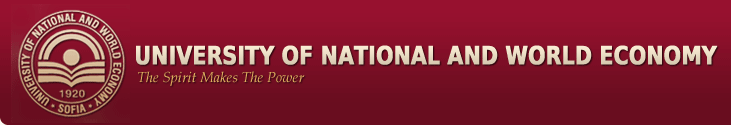 			           APPROVED: 
					          /Vice-Rector for Research and International Affairs/
    
Individual Academic Plan of Doctoral Student............................................................................................................................................./first name, middle name, family name/Department NameFaculty NameForm of Doctoral Studies /full-time, part-time, individual/ Doctorate Type /state-subsidized / individual payment/Scientific SpecialityRegistered as a Doctoral student on the grounds of Ordinance No. ….... / …………….Term of Doctoral Studies – from …….. to ………..Doctoral Dissertation AdvisorDoctoral Dissertation TitleTOTAL NUMBER OF CREDITS IN THE INDIVIDUAL ACADEMIC PLAN ………       /minimum 190 credits/WORK PLAN FOR THE FIRST YEAR OF DOCTORAL STUDIESWORK PLAN FOR THE SECOND YEAR OF DOCTORAL STUDIESWORK PLAN FOR THE THIRD YEAR OF DOCTORAL STUDIES						DISSERTATION ADVISOR:
									      	/signature/DOCTORAL STUDENT:			HEAD OF DEPARTMENT:
	            	                       /signature/				                            /signature/Doctoral students should prepare their Individual Academic Plan jointly with their Dissertation Advisor immediately after their registration for Doctoral studies and should present it for discussion by the relevant Department CouncilThe Individual Academic Plan should be prepared in three copiesDuration of studies for Doctoral students in full-time and independent form of education is three years. Duration of studies for part-time Doctoral students is four years so the Individual Academic Plan should be prepared for four years and the procedures on Doctoral dissertation finalization and defence should be included in the final year The academic disciplines in Block B must be not less than 3 and not more than 4At the discretion of the Dissertation Advisor the disciplines in Block A and Block B should be arranged in groups in various ways and allocated till the end of the first, second, third or fourth year. One or more disciplines in Block A and one or more disciplines in Block B should be included in the frameworks of the first year and the rest of the disciplines should be allocated in the frameworks of the second, third or fourth yearPublished scientific reports, articles, studies, chapters of books and features provide minimum 30 credit points. Only the publications in the scientific issues having Editorial Board are valid. In cases of co - authorship the credit points are determined in proportion to the participation. The number of credit points for each publication is determined at the discretion of the Dissertation Advisor and decision of the relevant Department in compliance with the relevant minimum according to the national requirementsThe number of seminar lessons with undergraduates carried out by the Doctoral students must be not more than 60 for the whole period of Doctoral studiesDoctoral students are attested by the Faculty Council at the end of each academic year. Full-time Doctoral students should submit a report for their work at the end of each quarter /March, June, September and December/. In relation to the quarterly reporting and annual attestations the Doctoral students should prepare a Report (model) unified for the UNWE and should present it for approval by the Head of Department. A Report (model) can be found in the UNWE website, section Education, Doctoral Degree StudentsSection I. ACADEMIC DISCIPLINES FOR DOCTORAL STUDIES Section I. ACADEMIC DISCIPLINES FOR DOCTORAL STUDIES Section I. ACADEMIC DISCIPLINES FOR DOCTORAL STUDIES Section I. ACADEMIC DISCIPLINES FOR DOCTORAL STUDIES Section I. ACADEMIC DISCIPLINES FOR DOCTORAL STUDIES Section I. ACADEMIC DISCIPLINES FOR DOCTORAL STUDIES  No.Academic discipline nameForm of studiesForm of finalizationTerm of implementationCredits (number)Block A. Compulsory Doctoral Exams for Professional Field  3.7. ADMINISTRATION AND MANAGEMENTBlock A. Compulsory Doctoral Exams for Professional Field  3.7. ADMINISTRATION AND MANAGEMENTBlock A. Compulsory Doctoral Exams for Professional Field  3.7. ADMINISTRATION AND MANAGEMENTBlock A. Compulsory Doctoral Exams for Professional Field  3.7. ADMINISTRATION AND MANAGEMENTBlock A. Compulsory Doctoral Exams for Professional Field  3.7. ADMINISTRATION AND MANAGEMENTBlock A. Compulsory Doctoral Exams for Professional Field  3.7. ADMINISTRATION AND MANAGEMENT1Management TheoryExamTill the end of the first year102Methodology and Methods of Scientific ResearchLecture course from April to MayExamTill the end of the first year103Research Methods in ManagementExamTill the end of the first year10Total Number of Credits in Block A Total Number of Credits in Block A Total Number of Credits in Block A Total Number of Credits in Block A Total Number of Credits in Block A 30Section II. DISSERTATION WRITING AND PUBLICATIONSSection II. DISSERTATION WRITING AND PUBLICATIONSSection II. DISSERTATION WRITING AND PUBLICATIONSSection II. DISSERTATION WRITING AND PUBLICATIONSSection II. DISSERTATION WRITING AND PUBLICATIONSSection II. DISSERTATION WRITING AND PUBLICATIONSNo.Activity typeForm of conductionFixed-term of reporting Term of implementationCredits (number)II.1. Research WorkII.1. Research WorkII.1. Research WorkII.1. Research WorkII.1. Research WorkII.1. Research Work1Inquiry research workIndividual preparationQuarterly / AnnuallyTill the end of the first year-2Preparation of extended plan for the dissertationIndividual preparationQuarterly / AnnualyTill the end of the first year-Section I. ACADEMIC DISCIPLINES FOR DOCTORAL STUDIES Section I. ACADEMIC DISCIPLINES FOR DOCTORAL STUDIES Section I. ACADEMIC DISCIPLINES FOR DOCTORAL STUDIES Section I. ACADEMIC DISCIPLINES FOR DOCTORAL STUDIES Section I. ACADEMIC DISCIPLINES FOR DOCTORAL STUDIES Section I. ACADEMIC DISCIPLINES FOR DOCTORAL STUDIES No.Academic discipline nameForm of studiesForm of finalization Term of implementationCredits (number)Block B. Doctoral Exams for the Specific Scientific Speciality(in compliance with the academic plan of the relevant Department)Block B. Doctoral Exams for the Specific Scientific Speciality(in compliance with the academic plan of the relevant Department)Block B. Doctoral Exams for the Specific Scientific Speciality(in compliance with the academic plan of the relevant Department)Block B. Doctoral Exams for the Specific Scientific Speciality(in compliance with the academic plan of the relevant Department)Block B. Doctoral Exams for the Specific Scientific Speciality(in compliance with the academic plan of the relevant Department)Block B. Doctoral Exams for the Specific Scientific Speciality(in compliance with the academic plan of the relevant Department)1Academic discipline nameIndividual preparationExamTill the end of the second year102Academic discipline nameIndividual preparation ExamTill the end of the second year103Academic discipline nameIndividual preparationExamTill the end of the second year 104Academic discipline nameIndividual preparationExamTill the end of the second year10Total Number of Credits in Block B Total Number of Credits in Block B Total Number of Credits in Block B Total Number of Credits in Block B Total Number of Credits in Block B 30/40Section II. DISSERTATION WRITING AND PUBLICATIONSSection II. DISSERTATION WRITING AND PUBLICATIONSSection II. DISSERTATION WRITING AND PUBLICATIONSSection II. DISSERTATION WRITING AND PUBLICATIONSSection II. DISSERTATION WRITING AND PUBLICATIONSSection II. DISSERTATION WRITING AND PUBLICATIONSNo.Activity typeForm of conductionFixed-term of reportingTerm of implementationCredits (number)II.1. Research WorkII.1. Research WorkII.1. Research WorkII.1. Research WorkII.1. Research WorkII.1. Research Work1Inquiry research workIndividual preparationQuarterly / Annually Till the end of the second year-2Experimental, laboratory or other kind of empirical research workIndividual preparationQuarterly / AnnuallyTill the end of the second year-3Preparation of particular parts of dissertationIndividual preparationQuarterly / AnnuallyTill the end of the second year-II.2. PublicationsII.2. PublicationsII.2. PublicationsII.2. PublicationsII.2. PublicationsII.2. Publications1Scientific reports, articles, featuresIndividual preparationQuarterly / AnnuallyTill the end of the second year10Section III. ACADEMIC-METHODICAL AND PEDAGOGICAL PREPARATIONSection III. ACADEMIC-METHODICAL AND PEDAGOGICAL PREPARATIONSection III. ACADEMIC-METHODICAL AND PEDAGOGICAL PREPARATIONSection III. ACADEMIC-METHODICAL AND PEDAGOGICAL PREPARATIONSection III. ACADEMIC-METHODICAL AND PEDAGOGICAL PREPARATIONSection III. ACADEMIC-METHODICAL AND PEDAGOGICAL PREPARATIONNo.Activity typeNumber of lessonsFixed-term of reportingTerm of implementation Credits (number)1Implementation of seminar lessonsQuarterly / AnnuallyTill the end of the academic year-Section II. DISSERTATION WRITING AND PUBLICATIONSSection II. DISSERTATION WRITING AND PUBLICATIONSSection II. DISSERTATION WRITING AND PUBLICATIONSSection II. DISSERTATION WRITING AND PUBLICATIONSSection II. DISSERTATION WRITING AND PUBLICATIONSSection II. DISSERTATION WRITING AND PUBLICATIONSNo.Activity typeForm of conductionFixed-term of reportingTerm of implementationCredits (number)II.1. Research Work II.1. Research Work II.1. Research Work II.1. Research Work II.1. Research Work II.1. Research Work 1Experimental, laboratory or other kind of empirical research workIndividual preparationQuarterly / AnnuallyTill the end of the third year-2Preparation of particular parts of dissertationIndividual preparationQuarterly / AnnuallyTill the end of the third year-3Finalization of the project for dissertationIndividual preparationTill the end of the third year-II.2. PublicationsII.2. PublicationsII.2. PublicationsII.2. PublicationsII.2. PublicationsII.2. Publications1Scientific reports, articles, featuresIndividual preparationQuarterly / AnnuallyTill the end of the third year20Section III. ACADEMIC-METHODICAL AND PEDAGOGICAL PREPARATIONSection III. ACADEMIC-METHODICAL AND PEDAGOGICAL PREPARATIONSection III. ACADEMIC-METHODICAL AND PEDAGOGICAL PREPARATIONSection III. ACADEMIC-METHODICAL AND PEDAGOGICAL PREPARATIONSection III. ACADEMIC-METHODICAL AND PEDAGOGICAL PREPARATIONSection III. ACADEMIC-METHODICAL AND PEDAGOGICAL PREPARATIONNo.Activity typeNumber of lessonsFixed-term of reportingTerm of implementation Credits (number)1Implementation of seminar lessonsQuarterly / AnnuallyTill the end of the academic year-Section IV. DOCTORAL DISSERTATION DEFENCESection IV. DOCTORAL DISSERTATION DEFENCESection IV. DOCTORAL DISSERTATION DEFENCESection IV. DOCTORAL DISSERTATION DEFENCESection IV. DOCTORAL DISSERTATION DEFENCENo.Activity typeOpening a procedure for the dissertation defenceTerm of opening the procedureCredits (number)1Dissertation defence in the presence of scientific juryDepartment Council Decision Till the end of the third year100